باسمه تعالی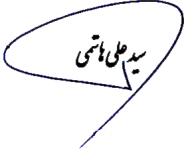 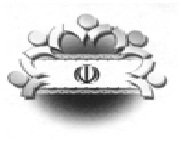 فرم شماره (1) صورتجلسه شورای اسلامی شهر طبس گلشن1- مشخصات جلسهباسمه تعالیفرم شماره (1) صورتجلسه شورای اسلامی شهر طبس گلشن1- مشخصات جلسهباسمه تعالیفرم شماره (1) صورتجلسه شورای اسلامی شهر طبس گلشن1- مشخصات جلسهتاریخ دعوتنامه 21/ 10/1400 بصورت تماس تلفنی و فضای مجازیتاریخ جلسه: روز   چهارشنبه    مورخ  22/ 10/ 1400 ساعت  17:00  شماره جلسه:        57نوع جلسه:   عادی      فوق العاده علت و مقام دعوت کننده جلسه فوق العاده :رئیس شورا مکان جلسه:دفتر شورای اسلامی شهر طبس2- اعضای شورای شهر حاضر در جلسه شورا(اجرای ماده 16 قانون شوراها)2- اعضای شورای شهر حاضر در جلسه شورا(اجرای ماده 16 قانون شوراها)2- اعضای شورای شهر حاضر در جلسه شورا(اجرای ماده 16 قانون شوراها)2- اعضای شورای شهر حاضر در جلسه شورا(اجرای ماده 16 قانون شوراها)2- اعضای شورای شهر حاضر در جلسه شورا(اجرای ماده 16 قانون شوراها)2- اعضای شورای شهر حاضر در جلسه شورا(اجرای ماده 16 قانون شوراها)2- اعضای شورای شهر حاضر در جلسه شورا(اجرای ماده 16 قانون شوراها)2- اعضای شورای شهر حاضر در جلسه شورا(اجرای ماده 16 قانون شوراها)2- اعضای شورای شهر حاضر در جلسه شورا(اجرای ماده 16 قانون شوراها)2- اعضای شورای شهر حاضر در جلسه شورا(اجرای ماده 16 قانون شوراها)ردیفنام و نام خانوادگیامضاءورودخروجردیفنام و نام خانوادگیامضاءورودخروج1محمدجواد راستینه17:0021:004غلامحسین طاهری17:0021:002رسول عراقی17:0021:005زهرا حسین پور17:0021:003سید مجتبی حقانی17:0021:003- اعضای غایب در جلسه3- اعضای غایب در جلسه3- اعضای غایب در جلسه3- اعضای غایب در جلسهردیفنام و نام خانوادگیسمتعلت غیبت1-4- مدعوین حاضر در جلسه4- مدعوین حاضر در جلسه4- مدعوین حاضر در جلسه4- مدعوین حاضر در جلسه4- مدعوین حاضر در جلسهردیفنام و نام خانوادگیدستگاه اجراییسمتملاحظات1آقای محسن حیدریاداره راهداری و حمل و نقل جاده ای رئیس234565- خلاصه مفید مطالب مطروحه توسط رئیس شورا ، نطق ها و مذاکراتتلاوت آیاتی از کلام ا... مجید و خیرمقدم  و ... 6- دستور جلسات6- دستور جلسات6- دستور جلسات6- دستور جلسات6- دستور جلساتشماره / ردیفدستور جلسهنظر کمیسیون ذیربطشماره جلسهتاریخ جلسه1- --237- خلاصه مفید مذاکراتبحث و تبادل نظر در خصوص نامه های شهرداری  8-1-  متن مصوبه شورا                                                    بند  18-1-  متن مصوبه شورا                                                    بند  18-1-  متن مصوبه شورا                                                    بند  18-1-  متن مصوبه شورا                                                    بند  18-1-  متن مصوبه شورا                                                    بند  18-1-  متن مصوبه شورا                                                    بند  1با توجه به هماهنگی صورت گرفته جناب آقای حیدری در جلسه حضور یافتند پس از خیر مقدم ریاست به میهمان جلسه موارد و مشکلات راههای شهرستان بیان گردید. مشکلات راههای طبس با داشتن 18 درصد راههای استان مربوط به شهرستان طبس بوده و 96% از راههای روستاهای بالای 20 خانوار در طبس آسفالت می باشد. بیشترین مشکلات در محور راههای طبس وجود آبنماهای زیاد در طول مسیرها می باشد که باید به پل تبدیل شود. مستلزم هزینه های زیاد است. نگهداری آسفالتهای موجود بسیار سخت و هزینه بر می باشد در بحث ایمنی جاده های طبس حدوداً 180 میلیارد تومان اعتبار لازم دارد که با فرمانداری مکاتبه شده است. – کارهای انجام شده توسط ادارات طبس – 16 استراحتگاه رانندگان در محورهای مواصلاتی طبس مجموعه فروشگاهی و استراحتگاه و نمازخانه در سه راهی جعفران روکش آسفالت طبس – یزد و طبس – اصفهان – درخواست از مسئولین استانی جهت تامین برق سه راهی جعفران – پیگیری سهم 15 درصد از سود معادن جهت احیی مناطق اطراف معادن از استان – پیگیری شبرنگ برای شترهای بیابان با توجه به هماهنگی صورت گرفته جناب آقای حیدری در جلسه حضور یافتند پس از خیر مقدم ریاست به میهمان جلسه موارد و مشکلات راههای شهرستان بیان گردید. مشکلات راههای طبس با داشتن 18 درصد راههای استان مربوط به شهرستان طبس بوده و 96% از راههای روستاهای بالای 20 خانوار در طبس آسفالت می باشد. بیشترین مشکلات در محور راههای طبس وجود آبنماهای زیاد در طول مسیرها می باشد که باید به پل تبدیل شود. مستلزم هزینه های زیاد است. نگهداری آسفالتهای موجود بسیار سخت و هزینه بر می باشد در بحث ایمنی جاده های طبس حدوداً 180 میلیارد تومان اعتبار لازم دارد که با فرمانداری مکاتبه شده است. – کارهای انجام شده توسط ادارات طبس – 16 استراحتگاه رانندگان در محورهای مواصلاتی طبس مجموعه فروشگاهی و استراحتگاه و نمازخانه در سه راهی جعفران روکش آسفالت طبس – یزد و طبس – اصفهان – درخواست از مسئولین استانی جهت تامین برق سه راهی جعفران – پیگیری سهم 15 درصد از سود معادن جهت احیی مناطق اطراف معادن از استان – پیگیری شبرنگ برای شترهای بیابان با توجه به هماهنگی صورت گرفته جناب آقای حیدری در جلسه حضور یافتند پس از خیر مقدم ریاست به میهمان جلسه موارد و مشکلات راههای شهرستان بیان گردید. مشکلات راههای طبس با داشتن 18 درصد راههای استان مربوط به شهرستان طبس بوده و 96% از راههای روستاهای بالای 20 خانوار در طبس آسفالت می باشد. بیشترین مشکلات در محور راههای طبس وجود آبنماهای زیاد در طول مسیرها می باشد که باید به پل تبدیل شود. مستلزم هزینه های زیاد است. نگهداری آسفالتهای موجود بسیار سخت و هزینه بر می باشد در بحث ایمنی جاده های طبس حدوداً 180 میلیارد تومان اعتبار لازم دارد که با فرمانداری مکاتبه شده است. – کارهای انجام شده توسط ادارات طبس – 16 استراحتگاه رانندگان در محورهای مواصلاتی طبس مجموعه فروشگاهی و استراحتگاه و نمازخانه در سه راهی جعفران روکش آسفالت طبس – یزد و طبس – اصفهان – درخواست از مسئولین استانی جهت تامین برق سه راهی جعفران – پیگیری سهم 15 درصد از سود معادن جهت احیی مناطق اطراف معادن از استان – پیگیری شبرنگ برای شترهای بیابان با توجه به هماهنگی صورت گرفته جناب آقای حیدری در جلسه حضور یافتند پس از خیر مقدم ریاست به میهمان جلسه موارد و مشکلات راههای شهرستان بیان گردید. مشکلات راههای طبس با داشتن 18 درصد راههای استان مربوط به شهرستان طبس بوده و 96% از راههای روستاهای بالای 20 خانوار در طبس آسفالت می باشد. بیشترین مشکلات در محور راههای طبس وجود آبنماهای زیاد در طول مسیرها می باشد که باید به پل تبدیل شود. مستلزم هزینه های زیاد است. نگهداری آسفالتهای موجود بسیار سخت و هزینه بر می باشد در بحث ایمنی جاده های طبس حدوداً 180 میلیارد تومان اعتبار لازم دارد که با فرمانداری مکاتبه شده است. – کارهای انجام شده توسط ادارات طبس – 16 استراحتگاه رانندگان در محورهای مواصلاتی طبس مجموعه فروشگاهی و استراحتگاه و نمازخانه در سه راهی جعفران روکش آسفالت طبس – یزد و طبس – اصفهان – درخواست از مسئولین استانی جهت تامین برق سه راهی جعفران – پیگیری سهم 15 درصد از سود معادن جهت احیی مناطق اطراف معادن از استان – پیگیری شبرنگ برای شترهای بیابان با توجه به هماهنگی صورت گرفته جناب آقای حیدری در جلسه حضور یافتند پس از خیر مقدم ریاست به میهمان جلسه موارد و مشکلات راههای شهرستان بیان گردید. مشکلات راههای طبس با داشتن 18 درصد راههای استان مربوط به شهرستان طبس بوده و 96% از راههای روستاهای بالای 20 خانوار در طبس آسفالت می باشد. بیشترین مشکلات در محور راههای طبس وجود آبنماهای زیاد در طول مسیرها می باشد که باید به پل تبدیل شود. مستلزم هزینه های زیاد است. نگهداری آسفالتهای موجود بسیار سخت و هزینه بر می باشد در بحث ایمنی جاده های طبس حدوداً 180 میلیارد تومان اعتبار لازم دارد که با فرمانداری مکاتبه شده است. – کارهای انجام شده توسط ادارات طبس – 16 استراحتگاه رانندگان در محورهای مواصلاتی طبس مجموعه فروشگاهی و استراحتگاه و نمازخانه در سه راهی جعفران روکش آسفالت طبس – یزد و طبس – اصفهان – درخواست از مسئولین استانی جهت تامین برق سه راهی جعفران – پیگیری سهم 15 درصد از سود معادن جهت احیی مناطق اطراف معادن از استان – پیگیری شبرنگ برای شترهای بیابان با توجه به هماهنگی صورت گرفته جناب آقای حیدری در جلسه حضور یافتند پس از خیر مقدم ریاست به میهمان جلسه موارد و مشکلات راههای شهرستان بیان گردید. مشکلات راههای طبس با داشتن 18 درصد راههای استان مربوط به شهرستان طبس بوده و 96% از راههای روستاهای بالای 20 خانوار در طبس آسفالت می باشد. بیشترین مشکلات در محور راههای طبس وجود آبنماهای زیاد در طول مسیرها می باشد که باید به پل تبدیل شود. مستلزم هزینه های زیاد است. نگهداری آسفالتهای موجود بسیار سخت و هزینه بر می باشد در بحث ایمنی جاده های طبس حدوداً 180 میلیارد تومان اعتبار لازم دارد که با فرمانداری مکاتبه شده است. – کارهای انجام شده توسط ادارات طبس – 16 استراحتگاه رانندگان در محورهای مواصلاتی طبس مجموعه فروشگاهی و استراحتگاه و نمازخانه در سه راهی جعفران روکش آسفالت طبس – یزد و طبس – اصفهان – درخواست از مسئولین استانی جهت تامین برق سه راهی جعفران – پیگیری سهم 15 درصد از سود معادن جهت احیی مناطق اطراف معادن از استان – پیگیری شبرنگ برای شترهای بیابان آراء اعضای شورای اسلامیآراء اعضای شورای اسلامیموافقمخالفدلایل مخالفتامضاء1محمد جواد راستینه 2رسول عراقی3سید مجتبی حقانی4غلامحسین طاهری5زهرا حسین پورجمعتصمیم شوراتصمیم شوراتصمیم شوراتصمیم شوراتصویب شد             تصویب نشدتصویب شد             تصویب نشد8-2-  متن مصوبه شورا                                                    بند  28-2-  متن مصوبه شورا                                                    بند  28-2-  متن مصوبه شورا                                                    بند  28-2-  متن مصوبه شورا                                                    بند  28-2-  متن مصوبه شورا                                                    بند  28-2-  متن مصوبه شورا                                                    بند  2مکاتبات صورت گرفته مردمی بررسی و موارد ذیل مصوب گردید. درخواست آقای ////  جهت بکارگیری فرزندان قرائت و مقررر شد حسب مقررات اقدام شود. درخواست مساعدت آقای محمد////  در خصوص کمک مالی قرائت و مقرر شد مبلغ چهار میلیون ریال از ماده 16 و 17 مساعدت گردد. درخواست آقای محمود ///// در خصوص کمک مالی قرائت و مقرر شد مبلغ چهار میلیون ریال از ماده 16 و 17 مساعدت گردد.در خواست خانم فاطمه ////   در خصوص کمک مالی قرائت و مقرر شد مبلغ چهار میلیون ریال از ماده 16 و 17 مساعدت گردد.مکاتبات صورت گرفته مردمی بررسی و موارد ذیل مصوب گردید. درخواست آقای ////  جهت بکارگیری فرزندان قرائت و مقررر شد حسب مقررات اقدام شود. درخواست مساعدت آقای محمد////  در خصوص کمک مالی قرائت و مقرر شد مبلغ چهار میلیون ریال از ماده 16 و 17 مساعدت گردد. درخواست آقای محمود ///// در خصوص کمک مالی قرائت و مقرر شد مبلغ چهار میلیون ریال از ماده 16 و 17 مساعدت گردد.در خواست خانم فاطمه ////   در خصوص کمک مالی قرائت و مقرر شد مبلغ چهار میلیون ریال از ماده 16 و 17 مساعدت گردد.مکاتبات صورت گرفته مردمی بررسی و موارد ذیل مصوب گردید. درخواست آقای ////  جهت بکارگیری فرزندان قرائت و مقررر شد حسب مقررات اقدام شود. درخواست مساعدت آقای محمد////  در خصوص کمک مالی قرائت و مقرر شد مبلغ چهار میلیون ریال از ماده 16 و 17 مساعدت گردد. درخواست آقای محمود ///// در خصوص کمک مالی قرائت و مقرر شد مبلغ چهار میلیون ریال از ماده 16 و 17 مساعدت گردد.در خواست خانم فاطمه ////   در خصوص کمک مالی قرائت و مقرر شد مبلغ چهار میلیون ریال از ماده 16 و 17 مساعدت گردد.مکاتبات صورت گرفته مردمی بررسی و موارد ذیل مصوب گردید. درخواست آقای ////  جهت بکارگیری فرزندان قرائت و مقررر شد حسب مقررات اقدام شود. درخواست مساعدت آقای محمد////  در خصوص کمک مالی قرائت و مقرر شد مبلغ چهار میلیون ریال از ماده 16 و 17 مساعدت گردد. درخواست آقای محمود ///// در خصوص کمک مالی قرائت و مقرر شد مبلغ چهار میلیون ریال از ماده 16 و 17 مساعدت گردد.در خواست خانم فاطمه ////   در خصوص کمک مالی قرائت و مقرر شد مبلغ چهار میلیون ریال از ماده 16 و 17 مساعدت گردد.مکاتبات صورت گرفته مردمی بررسی و موارد ذیل مصوب گردید. درخواست آقای ////  جهت بکارگیری فرزندان قرائت و مقررر شد حسب مقررات اقدام شود. درخواست مساعدت آقای محمد////  در خصوص کمک مالی قرائت و مقرر شد مبلغ چهار میلیون ریال از ماده 16 و 17 مساعدت گردد. درخواست آقای محمود ///// در خصوص کمک مالی قرائت و مقرر شد مبلغ چهار میلیون ریال از ماده 16 و 17 مساعدت گردد.در خواست خانم فاطمه ////   در خصوص کمک مالی قرائت و مقرر شد مبلغ چهار میلیون ریال از ماده 16 و 17 مساعدت گردد.مکاتبات صورت گرفته مردمی بررسی و موارد ذیل مصوب گردید. درخواست آقای ////  جهت بکارگیری فرزندان قرائت و مقررر شد حسب مقررات اقدام شود. درخواست مساعدت آقای محمد////  در خصوص کمک مالی قرائت و مقرر شد مبلغ چهار میلیون ریال از ماده 16 و 17 مساعدت گردد. درخواست آقای محمود ///// در خصوص کمک مالی قرائت و مقرر شد مبلغ چهار میلیون ریال از ماده 16 و 17 مساعدت گردد.در خواست خانم فاطمه ////   در خصوص کمک مالی قرائت و مقرر شد مبلغ چهار میلیون ریال از ماده 16 و 17 مساعدت گردد.آراء اعضای شورای اسلامیآراء اعضای شورای اسلامیموافقمخالفدلایل مخالفتامضاء1محمد جواد راستینه 2رسول عراقی3سید مجتبی حقانی4غلامحسین طاهری5زهرا حسین پورجمعتصمیم شوراتصمیم شوراتصمیم شوراتصمیم شوراتصویب شد             تصویب نشدتصویب شد             تصویب نشد8-3-  متن مصوبه شورا                                                    بند  38-3-  متن مصوبه شورا                                                    بند  38-3-  متن مصوبه شورا                                                    بند  38-3-  متن مصوبه شورا                                                    بند  38-3-  متن مصوبه شورا                                                    بند  38-3-  متن مصوبه شورا                                                    بند  3در پاسخ به نامه شماره 1716 مورخ 20/10/1400 شهرداری موضوع نظریه هیئت عالی معاملات برگزاری مناقصه بعلت عدم اخذ مجوز از شورای ششم و بر طبق نظریه هیئت معاملات، انجام مناقصه مجدد منوط به اخذ مجوز جدید بوده و نظریه هیات عالی معاملات به شماره 19580 مورخ 20/10/1400 قانونی و مورد تایید میباشد.  در پاسخ به نامه شماره 1716 مورخ 20/10/1400 شهرداری موضوع نظریه هیئت عالی معاملات برگزاری مناقصه بعلت عدم اخذ مجوز از شورای ششم و بر طبق نظریه هیئت معاملات، انجام مناقصه مجدد منوط به اخذ مجوز جدید بوده و نظریه هیات عالی معاملات به شماره 19580 مورخ 20/10/1400 قانونی و مورد تایید میباشد.  در پاسخ به نامه شماره 1716 مورخ 20/10/1400 شهرداری موضوع نظریه هیئت عالی معاملات برگزاری مناقصه بعلت عدم اخذ مجوز از شورای ششم و بر طبق نظریه هیئت معاملات، انجام مناقصه مجدد منوط به اخذ مجوز جدید بوده و نظریه هیات عالی معاملات به شماره 19580 مورخ 20/10/1400 قانونی و مورد تایید میباشد.  در پاسخ به نامه شماره 1716 مورخ 20/10/1400 شهرداری موضوع نظریه هیئت عالی معاملات برگزاری مناقصه بعلت عدم اخذ مجوز از شورای ششم و بر طبق نظریه هیئت معاملات، انجام مناقصه مجدد منوط به اخذ مجوز جدید بوده و نظریه هیات عالی معاملات به شماره 19580 مورخ 20/10/1400 قانونی و مورد تایید میباشد.  در پاسخ به نامه شماره 1716 مورخ 20/10/1400 شهرداری موضوع نظریه هیئت عالی معاملات برگزاری مناقصه بعلت عدم اخذ مجوز از شورای ششم و بر طبق نظریه هیئت معاملات، انجام مناقصه مجدد منوط به اخذ مجوز جدید بوده و نظریه هیات عالی معاملات به شماره 19580 مورخ 20/10/1400 قانونی و مورد تایید میباشد.  در پاسخ به نامه شماره 1716 مورخ 20/10/1400 شهرداری موضوع نظریه هیئت عالی معاملات برگزاری مناقصه بعلت عدم اخذ مجوز از شورای ششم و بر طبق نظریه هیئت معاملات، انجام مناقصه مجدد منوط به اخذ مجوز جدید بوده و نظریه هیات عالی معاملات به شماره 19580 مورخ 20/10/1400 قانونی و مورد تایید میباشد.  آراء اعضای شورای اسلامیآراء اعضای شورای اسلامیموافقمخالفدلایل مخالفتامضاء1محمد جواد راستینه 2رسول عراقی3سید مجتبی حقانی4غلامحسین طاهریمناقصه طبق ضوابط صورت گرفته و کنارگذاشتن آن و عدم بازگشایی پاکات را خلاف ضوابط میدانم 5زهرا حسین پورمناقصه طبق ضوابط صورت گرفته و کنارگذاشتن آن و عدم بازگشایی پاکات را خلاف ضوابط میدانمجمعتصمیم شوراتصمیم شوراتصمیم شوراتصمیم شوراتصویب شد             تصویب نشدتصویب شد             تصویب نشد